Your recent request for information is replicated below, together with our response.On how many occasions has the force received a report of a dead dog since January 2022?If you could please break down this information by month.On how many occasions has the force received a report of a dead XL Bully dog since January 2022?If you could please break down this information by month.FYI, I am aware in many circumstances people contact their local authority regarding a dead dog - but also aware the police receive reports too, particularly when clear evidence of foul play.Unfortunately, I estimate that it would cost well in excess of the current FOI cost threshold of £600 to process your request.  I am therefore refusing to provide the information sought in terms of section 12(1) of the Act - Excessive Cost of Compliance.By way of explanation, whilst incidents are categorised, there is no specific category which relates to the type of incident referred to in your request.Therefore, to provide an accurate response to your request, every potentially relevant incident report would require to be assessed for relevance.If you require any further assistance please contact us quoting the reference above.You can request a review of this response within the next 40 working days by email or by letter (Information Management - FOI, Police Scotland, Clyde Gateway, 2 French Street, Dalmarnock, G40 4EH).  Requests must include the reason for your dissatisfaction.If you remain dissatisfied following our review response, you can appeal to the Office of the Scottish Information Commissioner (OSIC) within 6 months - online, by email or by letter (OSIC, Kinburn Castle, Doubledykes Road, St Andrews, KY16 9DS).Following an OSIC appeal, you can appeal to the Court of Session on a point of law only. This response will be added to our Disclosure Log in seven days' time.Every effort has been taken to ensure our response is as accessible as possible. If you require this response to be provided in an alternative format, please let us know.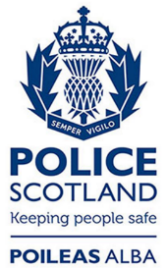 Freedom of Information ResponseOur reference:  FOI 24-0123Responded to:  6 February 2024